Warszawa, xyz 12.2017Świąteczne upominki do 20 złotychChcesz obdarować kogoś świątecznym upominkiem, ale nie dysponujesz dużym budżetem? Nic straconego! Sprawdź nasze pomysły na niedrogie prezenty dostępne w sieci Salonów Agata!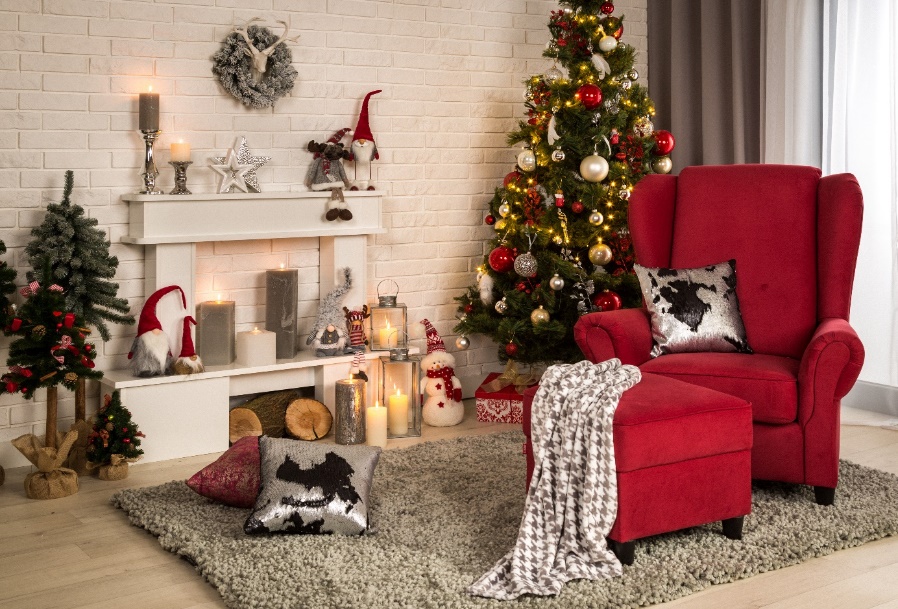 Świąteczne figurkiKażdy z nas lubi świąteczne ozdoby, które nadają wnętrzom magicznego klimatu. Niewielkie, ceramiczne figurki to doskonały pomysł na uniwersalny prezent, który przyda się w każdym domu!  Początek formularza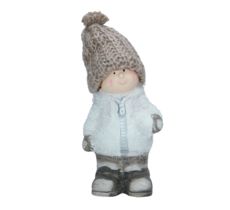 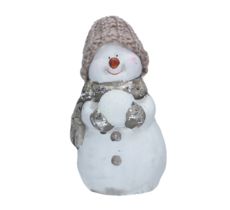 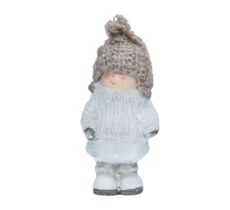 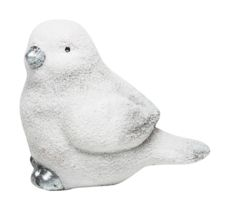 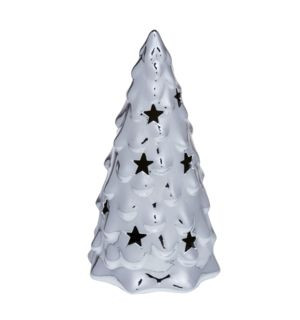 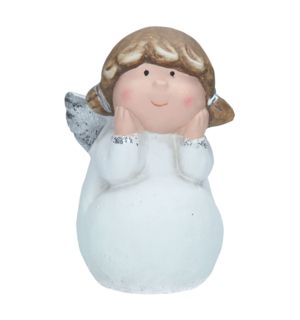 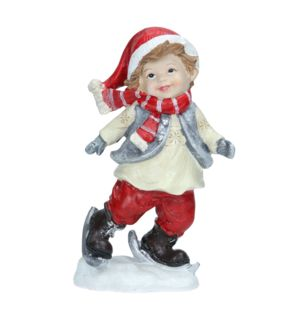 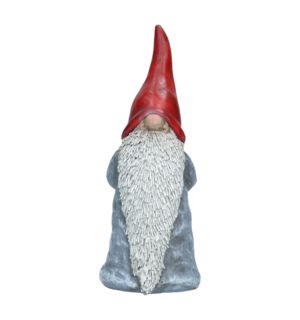 Świece i świecznikiDla wielu z nas świeczki stanowią podstawę świątecznej aranżacji. Czeka Cię losowanie prezentów w firmie lub w gronie znajomych? Postaw na ten pomysł, a na pewno sprawisz komuś radość.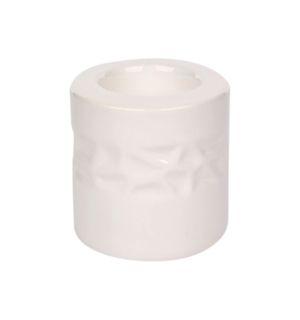 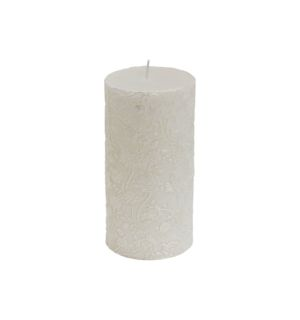 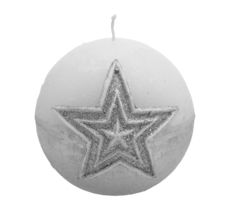 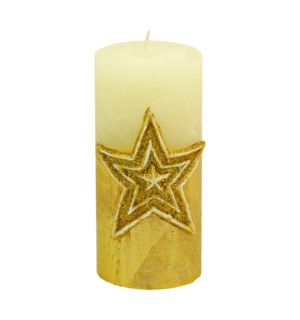 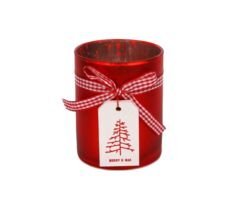 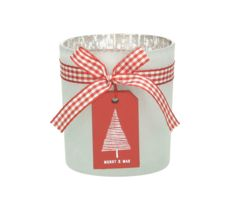 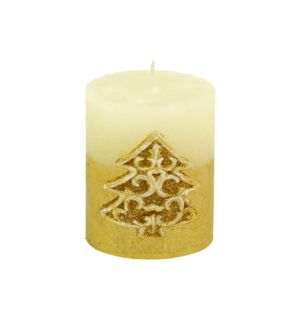 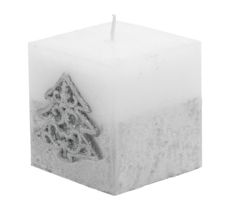 Ramki na zdjęciaWszyscy lubimy uwieczniać wyjątkowe chwile na fotografiach. Dlatego z pewnością każdy ucieszy się z prezentu składającego się z kompletu ramek na zdjęcia. Teraz, 
w wyjątkowej ofercie promocyjnej Salonów Agata, dostępne są  bardzo oryginalne wzory.  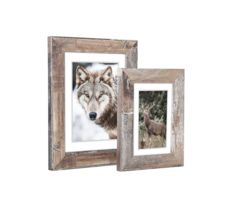 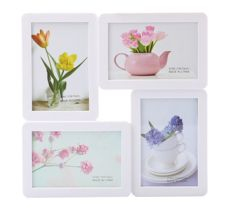 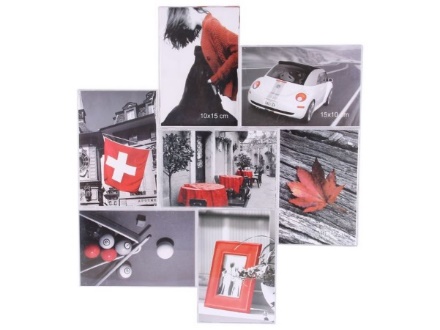 Zawsze przydatny – kubekNajprostsze, klasyczne rozwiązania, są często najlepsze! Dlatego, jeśli brakuje Ci pomysłu na uniwersalny upominek świąteczny, postaw na kubek z zimowym akcentem. 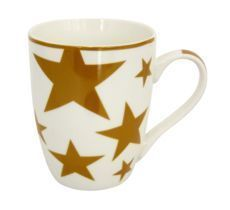 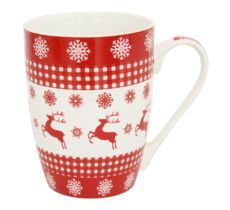 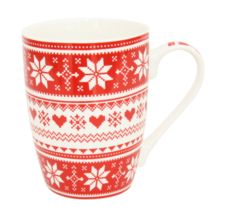 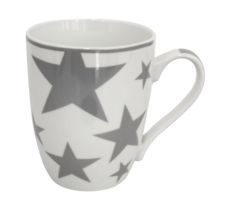 Ozdoby świąteczneWszyscy przystrajamy domy i mieszkania na Święta, aby poczuć magię tego wyjątkowego okresu w roku. Z tego powodu im więcej ozdób do wyboru będziemy mieć, tym większa będzie nasza przyjemność z wymyślania bożonarodzeniowych kompozycji. Jeśli chcesz ułatwić komuś to kreatywne zadanie, sprezentuj mu ozdoby świąteczne! 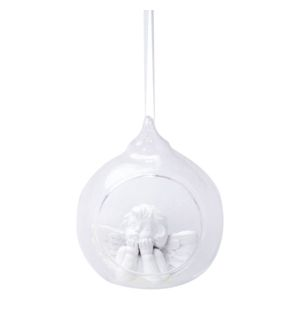 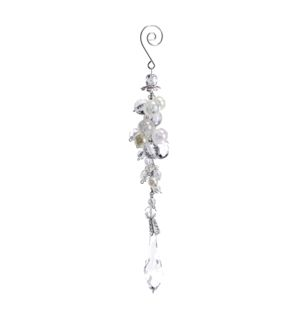 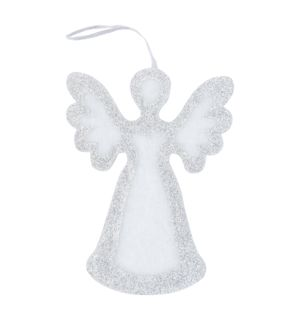 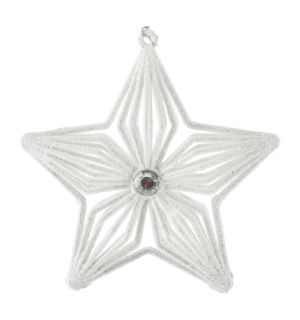 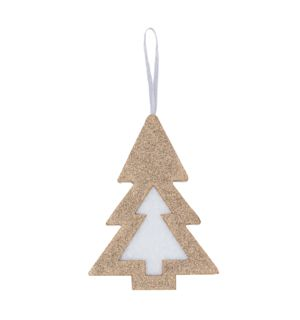 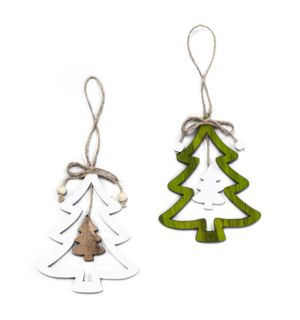 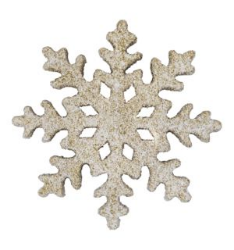 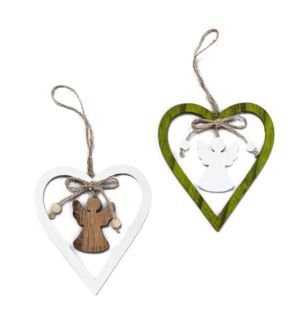 Niezależnie od tego, na co się zdecydujesz pamiętaj, że w prezentach najważniejsza jest przyjemność z dawania i sprawiania radości innym, a nie wartość materialna. O Agata SA.:Agata S.A. to sieć wielkopowierzchniowych salonów mebli oraz artykułów wyposażenia wnętrz w Polsce; obejmująca 24 wielkopowierzchniowe salony zlokalizowane zarówno w dużych, jak i średnich miastach w całym kraju. Agata S.A. poprzez punkty sprzedaży detalicznej i e-commerce oferuje kolekcje do pokoju dziennego, dziecięcego, sypialni, jadalni 
i kuchni, a także szeroką gamę produktów i akcesoriów do aranżacji wnętrz. Marka zapewnia dostęp do artykułów ponad 250 krajowych i zagranicznych producentów kilkudziesięciu marek własnych oraz szerokiego grona doradców, projektantów 
i ekspertów. Więcej o Agata S.A: www.agatameble.plKontakt dla mediów:Kontakt dla mediów:Joanna Bieniewicz
24/7Communication Sp. z o.o.							
ul. Świętojerska 5/7
00-236 Warszawatel.: 22 279 11 15 
tel. kom: +48 501 041 408
joanna.bieniewicz@247.com.plAnna WilczakSpecjalista ds. marketinguAgata SAAl. Roździeńskiego 9340-203 KatowiceTel. +48 32 73 50 704Tel kom. +48 695 652 957anna.wilczak@agatameble.pl